Оплата через Сбербанк онлайнВы можете оплатить заём через приложение или на сайте Сбербанк ОнлайнВажно! Комиссия при оплате через Сбербанк Онлайн составляет 1% от суммы перечисления!Реквизиты для оплаты:Расчётный счет    40701810104000000081БИК банка 041117601Банк    АРХАНГЕЛЬСКОЕ ОТДЕЛЕНИЕ N 8637 ПАО СБЕРБАНК г. АрхангельскКор. счет    30101810100000000601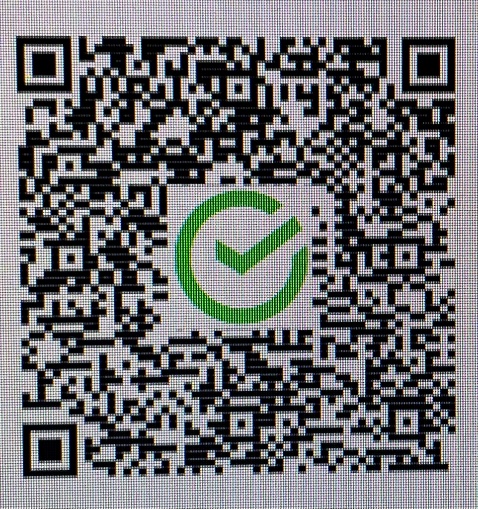 